MESTO  NOVÉ  MESTO  NAD  VÁHOM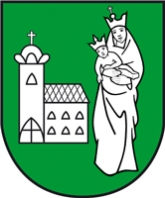                                        DODATOK  č.  5k  Všeobecne  záväzného nariadeniaMesta Nové Mesto nad Váhom č. 5/2011  o miestnych daniachNové Mesto nad VáhomDňa 28.06.2016Mesto Nové Mesto nad Váhom v súlade s ustanovením § 6 ods. 2 zákona č. 369/1990 Zb. o obecnom zriadení v znení neskorších predpisov a zákona č. 582/2004 Z.z. o miestnych daniach a miestnom poplatku za komunálne odpady a drobné  stavebné odpady v znení neskorších predpisov v y d á v adodatok č.5 k VZN č. 5/2011Mesta Nové Mesto nad Váhom o miestnych daniach§ 21Daň za psaV § 21 ods. 2 písm. c) sa ruší a nahrádza sa novým znením:2.  Predmetom dane za psa nie jepes so špeciálnym výcvikom, ktorého vlastní alebo používa držiteľ preukazu fyzickej osoby s ťažkým zdravotným postihnutím alebo držiteľ preukazu  fyzickej osoby s ťažkým zdravotným postihnutím so sprievodcom,V § 21 ods. 6, 7 sa ruší celé znenie a nahrádza sa novým znením a dopĺňa sa o ods. 11:6. Daňová povinnosť vzniká prvým dňom kalendárneho mesiaca nasledujúceho po mesiaci, v ktorom sa pes stal predmetom dane podľa § 21 ods. 1, a zaniká posledným dňom   mesiaca, v ktorom pes prestal byť predmetom dane.7. Podľa § 99a ods. 1) zákona o miestnych daniach priznanie k dani z nehnuteľností, k dani zapsa, k dani za predajné automaty a k dani za nevýherné hracie prístroje je daňovník     povinný podať príslušnému správcovi dane do 31. januára toho zdaňovacieho obdobia, v ktorom mu vznikla daňová povinnosť k týmto daniam alebo niektorej z nich podľa stavu k 1. januáru zdaňovacieho obdobia.Podľa § 99a ods. 2) zákona o miestnych daniach, ak vznikne daňová povinnosť k dani za psa, k dani za predajné automaty a k dani za nevýherné hracie prístroje v priebehu zdaňovacieho obdobia, daňovník je povinný podať priznanie k tejto dani, ku ktorej vznikla daňová povinnosť, najneskôr do 30 dní odo dňa vzniku tejto daňovej povinnosti.     Podľa § 99b ods. 2 zákona o miestnych daniach, ak daňovník podal priznanie k dani z nehnuteľností, k dani za psa, k dani za predajné automaty a k dani za nevýherné hracie prístroje podľa § 99a a daňová povinnosť k dani za psa, k  dani za predajné automaty a k dani za nevýherné hracie prístroje alebo niektorej z nich vznikne alebo zanikne v priebehu zdaňovacieho obdobia, je povinný podať čiastkové priznanie k tejto dani, ku ktorej vznikne alebo zanikne daňová povinnosť, príslušnému správcovi dane najneskôr do 30 dní odo dňa vzniku alebo zániku daňovej povinnosti.11. Podľa § 99d ods. 4 zákona o miestnych daniach priznanie k dani z nehnuteľností, k daniza psa, k dani za predajné automaty a k dani za nevýherné hracie prístroje sa podáva na tlačive, ktorého vzor ustanoví Ministerstvo financií Slovenskej republiky všeobecne záväzným právnym predpisom. V tomto tlačive daňovník označí druh priznania, ktorým je čiastkové priznanie, opravné priznanie a dodatočné priznanie.  § 22Daň za užívanie verejného priestranstvaV § 22 ods. 2 sa dopĺňa pôvodné znenie nasledovne :	2. Verejným priestranstvom na účely tohto nariadenia sú verejnosti prístupné pozemky vo vlastníctve mesta. Pod verejným priestranstvom sa rozumie časť územia Mesta, ktorá je svojím charakterom určená na všeobecné využívanie, alebo inak slúži všeobecnej podpore. Verejným priestranstvom je najmä cesta, miestna komunikácia, chodník, námestie, trhovisko, parkovisko, plochy parkov, verejnej zelene, plochy medzi budovami sústredenej bytovej výstavby, cintorín a pod., ktoré nie   sú vo vlastníctve fyzických a právnických osôb a ku ktorým nemajú tieto osoby právo hospodárenia. Záber verejného priestranstva je zakázaný všade tam, kde mesto na to nedalo súhlas alebo je to zakázané dopravným značením. § 23Daň za ubytovanieV § 23 sa v ods.1 ruší celé znenie a nahrádza sa novým znením:Predmetom dane za ubytovanie je odplatné prechodné ubytovanie v ubytovacom zariadení, ktorým je hotel, motel, botel, hostel, penzión, apartmánový dom, kúpeľný dom, liečebný dom, ubytovacie zariadenie prírodných liečebných kúpeľov a kúpeľných liečební, turistická ubytovňa, chata, stavba na individuálnu rekreáciu, zrub, bungalov, kemping, minikemp, táborisko, rodinný dom, byt v bytovom dome, v rodinnom dome alebo v stavbe slúžiacej na viaceré účely.§ 24daň za predajné automatyV § 24  sa ruší znenie ods. 1,5,7 a  8 a nahrádza sa nasledovným znením :Predmetom dane za predajné automaty sú prístroje a automaty, ktoré vydávajú tovar za odplatu (ďalej len „predajné automaty“)a sú umiestnené v priestoroch  prístupných verejnosti. Predmetom dane  za predajné automaty nie sú automaty, ktoré vydávajú  cestovné lístky verejnej dopravy.5.  Daňová povinnosť vzniká prvým dňom  kalendárneho mesiaca, v ktorom sa predajný  automat začal prevádzkovať, a zaniká posledným dňom mesiaca, v ktorom sa  ukončilo   jeho prevádzkovanie. Ak dôjde v rámci jedného kalendárneho mesiaca k zmene správcu dane k tomu istému predmetu dane, vzniká daňová povinnosť u nového správcu dane prvým dňom  mesiaca  nasledujúceho po mesiaci , v ktorom  došlo k zmene správcu dane.  7.  Priznanie k dani za predajné automaty sa podáva na tlačive v rámci Priznania k daniz nehnuteľností, k dani za psa, k dani za predajné automaty a k dani za nevýherné      hracie prístroje. Daňovník je povinný  podať priznanie k dani za predajné  automaty      správcovi dane do 31.januára toho zdaňovacieho obdobia, v ktorom mu vznikla daňová povinnosť k dani za predajné automaty podľa stavu k 1.januáru zdaňovacieho obdobia. Daň za predajné automaty vyrubuje správca dane každoročne podľa stavu k 1. Januáru príslušného zdaňovacieho obdobia na celé zdaňovacie obdobie jedným rozhodnutím, ak odseky 2 až 4, 6 a 7 neustanovujú inak.8. Daňovník je na účely dane za predajné automaty povinný  viesť evidenciu  v písomnej forme alebo v elektronickej forme, ktorá musí obsahovať o každom predajnom automate        tieto náležitosti :   názov a druh, počet prevádzkovaných predajných automatov, výrobné číslo,          inventarizačné číslo, rok výroby, zoznam tovarov, ktoré vydáva, miesto umiestnenia,        dátum  umiestnenia a dátum začatia prevádzkovania, dátum skončenia prevádzkovania.     Daňovník je na účely dane za predajné automaty povinný identifikovať predajné automaty      tak ,že označí každý predajný automat štítkom, na ktorom uvedie: obchodné meno alebo      sídlo prevádzkovateľa, prevádzku s adresou, kde je predajný automat umiestnený, názov, a      druh, výrobné číslo, inventarizačné číslo, rok výroby, dátum umiestnenia a dátum začatia      prevádzkovania.§ 25daň za  nevýherné hracie prístrojeV § 25  sa ruší  znenie ods. 6,8 a  9 a nahrádza sa nasledovným znením: 6.  Daňová povinnosť vzniká prvým dňom  kalendárneho mesiaca, v ktorom sa  nevýherný hrací prístroj začal prevádzkovať, a zaniká posledným dňom mesiaca,                 v ktorom sa ukončilo jeho prevádzkovanie. Ak dôjde v rámci jedného kalendárneho                 mesiaca k zmene správcu dane k tomu istému predmetu dane, vzniká daňová                 povinnosť u nového správcu dane prvým dňom  mesiaca  nasledujúceho po mesiaci,                v ktorom došlo k zmene správcu dane.  8. Priznanie k dani za  nevýherné hracie prístroje sa podáva na tlačive v rámci Priznania k dani z nehnuteľností, k dani za psa, k dani za predajné automaty a k dani za           nevýherné  hracie prístroje. Daňovník je povinný  podať priznanie k dani za nevýherné            hracie prístroje správcovi dane do 31.januára toho zdaňovacieho obdobia, v ktorom mu           vznikla daňová povinnosť k dani za nevýherné hracie prístroje  podľa stavu k 1.január          zdaňovacieho obdobia. Daň za nevýherné hracie prístroje vyrubuje správca dane          každoročne podľa stavu k 1. januáru príslušného zdaňovacieho obdobia na celé          zdaňovacie obdobie jedným rozhodnutím.9.  Daňovník je na účely dane za nevýherné hracie prístroje povinný  viesť evidenciu v písomnej forme alebo v elektronickej forme, ktorá musí obsahovať o každom nevýhernom hracom prístroji tieto náležitosti :názov a druh, počet prevádzkovaných nevýherných hracích prístrojov, výrobné číslo,inventarizačné číslo, rok výroby,  miesto umiestnenia, dátum  umiestnenia a dátumzačatia prevádzkovania, dátum skončenia prevádzkovania.     Daňovník je na účely dane za nevýherné hracie prístroje povinný identifikovať nevýherné      hracie prístroje tak ,že označí každý nevýherný hrací prístroj štítkom, na ktorom uvedie:      obchodné meno alebo sídlo prevádzkovateľa, prevádzku s adresou, kde je nevýherný hrací      prístroj umiestnený, názov, a druh, výrobné číslo, inventarizačné číslo, rok výroby, dátum      umiestnenia a dátum začatia prevádzkovania.§ 27spoločné ustanovenia§ 27 sa dopĺňa o ods. 14 a 15 v nasledovnom znení :Tento dodatok bol schválený na 9. zasadnutí poslancov Mestského zastupiteľstva mesta Nové Mesto nad Váhom dňa 28.06.2016 uznesením č. 130/2016-MsZ.Tento dodatok č. 5 k VZN č. 5/2011  nadobúda účinnosť dňom 14.07.2016.V Novom Meste nad Váhom, dňa 28.06.2016						Ing. Jozef  T r s t e n s k ý						         primátor mesta